Техническое задание по оказанию услуг по сопровождению конфигурации «1С Медицина. Больничная аптека», на базе программного комплекса 1С 8.3 в ЧУЗ «КБ «РЖД-Медицина» г. Самара»Требования к составу услугТребования качества оказываемых услугУслуги отвечают требованиям качества, безопасности жизни и здоровья, а также иным требованиям сертификации, безопасности, лицензирования, (пожарным и санитарным нормам и правилам, государственным стандартам и т.п.), если такие требования предъявляются действующим законодательством Российской Федерации.Исполнитель осуществляет ежемесячное сопровождение в течение года, включая следующие услуги:Консультация пользователей по работе с документами;Консультации пользователей по использованию стандартной и специализированной отчетности;Настройка отчетов в пользовательском режиме, используя возможности системы компоновки данных;Консультация пользователей по формированию и выгрузке отчётности.По заявкам Заказчика, оформленным в произвольной форме, Исполнитель вносит изменения и добавления данных (путем настройки) в 1С (настройка новых тестов, редактирование справочников, модификация печатных форм, переподключение пользователей).  По заявкам Заказчика, оформленным в произвольной форме, Исполнитель осуществляет модернизацию конфигураций.В результате оказания услуг должна быть обеспечена бесперебойная работа 1С. Услуги могут осуществляться удаленно, без выезда специалистов Исполнителя с использованием технологии удаленного доступа через Интернет (VPN, RDP, VNC и др.). С целью обеспечения требуемого качества и оперативности сервисного сопровождения, гарантированного устранения сбоев и ошибок в период работы Исполнитель обязан предоставить Заказчику для связи номер стационарного телефона («Горячая линия) и адрес электронной почты. Исполнитель обязан предоставить и поддерживать в течение срока оказания услуг все два вида связи; при изменении номера телефона/телефонов Исполнитель обязан предоставить Заказчику новые (действующие) координаты для связи не позднее дня отказа от действовавших ранее телефонов/способов связи.«Горячая линия» должна быть доступной для получения консультаций: с 8:00 до 18:00.по местному времени в рабочие дни, установленные в соответствии с законодательством РФ.Исполнитель до начала оказания услуг передаёт Заказчику сведения о специалистах, которые будут выполнять работы на территории Заказчика. Заказчик обеспечивает допуск специалистов Исполнителя на территорию Заказчика.Сотрудники Исполнителя должны выполнять правила внутреннего распорядка и мер пожарной безопасности, установленных у Заказчика. Требования по обеспечению мер информационной безопасности: применяемые меры информационной безопасности должны обеспечивать минимизацию рисков, связанных с возможным нарушением конфиденциальности, целостности и доступности к персонифицированной информации. Они включают практические правила управления безопасностью (организационно–административные, программные, физические меры защиты). Для обеспечения взаимодействия с Заказчиком, Исполнитель со своей стороны определяет ответственного сотрудника, уполномоченного в организации Исполнителя принимать решения оперативного характера о порядке и способе оказания Услуг в рамках настоящего ТЗ, и несущего в организации Исполнителя ответственность за качество и полноту оказания настоящих Услуг в целом.Исполнитель должен иметь опыт работы на рынке информационных технологий в области разработки, развития и сопровождения программного продукта 1С не менее 3 лет.Специалисты Исполнителя, привлекаемые к оказанию услуг, должны иметь необходимые знания и навыки работ с ПП 1С (знания и навыки методов и средств разработки/сопровождения программного обеспечения, опыт разработки/доработки технической  документацией, опыт консультирования пользователей), обладать соответствующей квалификацией, иметь соответствующие сертификаты.Сроки оказания услуг:   Февраль 2022г.- Январь 2023г.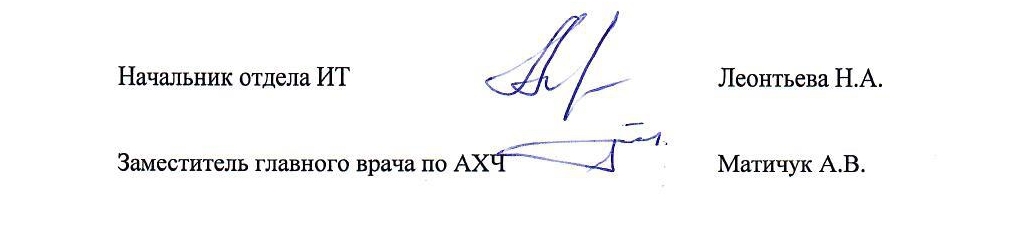 НаименованиеконфигурацииНаименование функционалаРабочие местаКол-во АРМСодержание услугиКонфигурация 1С Медицина больничная аптекаДокументооборот по розничным медикаментам.
Выгрузка документов в программу бухгалтерского учета.
Взаимодействие с подключенным оборудованием (фискальным накопителем, регистратором выбытия лекарственных препаратов).
Взаимодействие с МДЛП (Маркировкой лекарственных средств)Бухгалтерия
Аптека центральная
Аптека Розничная71.Обновление конфигурации в связи с выходом новых релизов.2. Расширение функционала конфигурации, отчеты обработки.
3. Настройка торгового оборудования, регистратора выбытия.4. Консультации пользователей